<Commission>{TRAN}Közlekedési és Idegenforgalmi Bizottság</Commission>TRAN_PV(2019)0902_1JEGYZŐKÖNYVa 2019. szeptember 2-án 15.00–18.30,és 2019. szeptember 3-án 9.00–12.30 között tartott ülésrőlBRÜSSZELAz ülést 2019. szeptember 2-án, hétfőn, 15.10-kor, Karima Delli (elnök) elnökletével nyitják meg.2019. szeptember 2., 15.00–18.301.	A napirend elfogadása	Határozat:	A napirendet elfogadják.2.	Az elnök közleményeiNincs közlemény.3.	Ülések jegyzőkönyveinek elfogadása	2019. július 10.	PV – PE639.738v02-00	2019. július 24.	PV – PE639.885v01-00* * *4.	Az Európai Unió 2020. évi pénzügyi évre vonatkozó általános költségvetése – összes szakasz	TRAN/9/00550		2019/2028(BUD)		Véleménytervezet megvitatása	A módosítások előterjesztésének határideje: 2019. szeptember 9. 15.005.	Eszmecsere a transzeurópai közlekedési hálózat (TEN-T) alábbi európai koordinátoraival:
•   Carlo SECCHI, atlanti folyosó,
•   Mathieu GROSCH, keleti/kelet-földközi-tengeri folyosó, valamint
•   BALÁZS Péter, északi-tengeri–mediterrán folyosó Felszólalók: 	Herald Ruijters (Bizottság), Balázs Péter (Bizottság), Carlo Secchi (Bizottság), Mathieu Grosch (Bizottság), Barbara Thaler, José Ramón Bauzá Díaz, Anna Deparnay-Grunenberg, Roberts Zīle, Elena Kountoura, Dominique Riquet, Andor Deli, Izaskun Bilbao Barandica, Scott Ainslie, Tom Berendsen, Jan-Christoph Oetjen, Clotilde Armand, Ciarán Cuffe, Andrey Novakov, Herald Ruijters (Bizottság), Balázs Péter (Bizottság), Mathieu Grosch (Bizottság), Carlo Secchi (Bizottság) 6.	Eszmecsere Joseph DOPPELBAUER úrral, az Európai Unió Vasúti Ügynöksége (ERA) ügyvezető igazgatójávalFelszólalók: 	Joseph Doppelbauer (ERA), Marian-Jean Marinescu, José Ramón Bauzá Díaz, Ciarán Cuffe, Roberts Zīle, Markus Pieper, Dominique Riquet, Barbara Thaler, Izaskun Bilbao Barandica, Julie Lechanteux, Joseph Doppelbauer (ERA)Az ülést 18.25-kor rekesztik be.* * *Az ülést 2019. szeptember 3-án, szerdán, 9.06-kor Karima Delli (elnök) elnökletével nyitják meg.2019. szeptember 3., 9.00–10.00 (zárt ülés)7.	Koordinátorok ülése	Lásd a külön napirendet2019. szeptember 3., 10.00–12.30*** Elektronikus szavazás ***8.	Az Európai Unió 2020. évi pénzügyi évre vonatkozó általános költségvetése – összes szakasz	TRAN/9/00550		2019/2028(BUD)		Költségvetési módosítások elfogadása	A módosítások előterjesztésének határideje: 2019. szeptember 9. 15.00*** Elektronikus szavazás vége ***9.	Eszmecsere Patrick KY úrral, az Európai Repülésbiztonsági Ügynökség (EASA) ügyvezető igazgatójával Felszólalók:	Patrick KY (EASA), Marian-Jean Marinescu, Ismail Ertug, José Ramón Bauzá Díaz, Ciarán Cuffe, Julie Lechanteux, Clare Daly, Scott Ainslie, Jan-Christoph Oetjen, Lucia Vuolo, Jens Gieseke, Ondřej Kovařík, Anna Deparnay-Grunenberg, Sven Schulze, Dominique Riquet, Isabel García Muñoz, João Ferreira, Izaskun Bilbao Barandica, Caroline Nagtegaal, Karima Delli 10.	Egyéb kérdésekAz ülést 12.02-kor rekesztik be.11.	Következő ülések	2019. szeptember 23., 15.00–18.30 (Brüsszel)	2019. szeptember 24., 9.00–12.30 és 14.30–18.30 (Brüsszel)ПРИСЪСТВЕН ЛИСТ/LISTA DE ASISTENCIA/PREZENČNÍ LISTINA/DELTAGERLISTE/ ANWESENHEITSLISTE/KOHALOLIJATE NIMEKIRI/ΚΑΤΑΣΤΑΣΗ ΠΑΡΟΝΤΩΝ/RECORD OF ATTENDANCE/ LISTE DE PRÉSENCE/POPIS NAZOČNIH/ELENCO DI PRESENZA/APMEKLĒJUMU REĢISTRS/DALYVIŲ SĄRAŠAS/ JELENLÉTI ÍV/REĠISTRU TA' ATTENDENZA/PRESENTIELIJST/LISTA OBECNOŚCI/LISTA DE PRESENÇAS/ LISTĂ DE PREZENŢĂ/PREZENČNÁ LISTINA/SEZNAM NAVZOČIH/LÄSNÄOLOLISTA/DELTAGARLISTA* 	(P)	=	Председател/Presidente/Předseda/Formand/Vorsitzender/Esimees/Πρόεδρος/Chair(wo)man/Président/Predsjednik/Priekšsēdētājs/ Pirmininkas/Elnök/'Chairman'/Voorzitter/Przewodniczący/Preşedinte/Predseda/Predsednik/Puheenjohtaja/Ordförande	(VP) =	Заместник-председател/Vicepresidente/Místopředseda/Næstformand/Stellvertretender Vorsitzender/Aseesimees/Αντιπρόεδρος/ Vice-Chair(wo)man/Potpredsjednik/Vice-Président/Potpredsjednik/Priekšsēdētāja vietnieks/Pirmininko pavaduotojas/Alelnök/ Viċi 'Chairman'/Ondervoorzitter/Wiceprzewodniczący/Vice-Presidente/Vicepreşedinte/Podpredseda/Podpredsednik/ Varapuheenjohtaja/Vice ordförande	(M)	=	Член/Miembro/Člen/Medlem./Mitglied/Parlamendiliige/Μέλος/Member/Membre/Član/Membro/Deputāts/Narys/Képviselő/ Membru/Lid/Członek/Membro/Membru/Člen/Poslanec/Jäsen/Ledamot	(F)	=	Длъжностно лице/Funcionario/Úředník/Tjenestemand/Beamter/Ametnik/Υπάλληλος/Official/Fonctionnaire/Dužnosnik/ Funzionario/Ierēdnis/Pareigūnas/Tisztviselő/Uffiċjal/Ambtenaar/Urzędnik/Funcionário/Funcţionar/Úradník/Uradnik/Virkamies/ TjänstemanEurópai Parlament2019-2024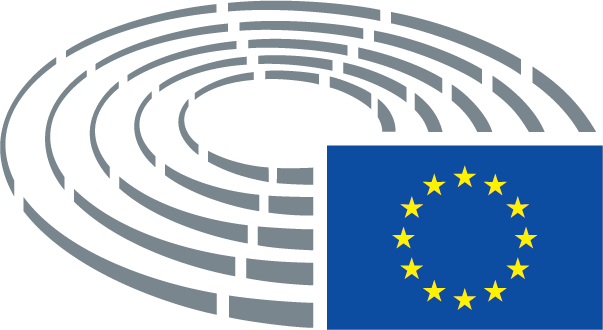 Határozat:A jegyzőkönyveket elfogadják.Határozat:A jegyzőkönyveket elfogadják.A vélemény előadója:A vélemény előadója:A vélemény előadója:A vélemény előadója:Daniel Freund (Verts/ALE)Daniel Freund (Verts/ALE)PA – PE639.932v01-00
AB – PE640.617v01-00Illetékes:Illetékes:Illetékes:Illetékes:BUDG – Monika Hohlmeier (PPE)
Eider Gardiazabal Rubial
(S&D)DT – PE639.763v02-00Határozat:Felszólalók:Véleménytervezet megvitatásaDaniel Freund, Marian-Jean Marinescu, Cristian Terheş, Karima Delli, José Ramón Bauzá Díaz, Roberts Zīle, Elena Kountoura, Anne Montagnon (Bizottság), Daniel Freund.SA vélemény előadója:A vélemény előadója:A vélemény előadója:A vélemény előadója:Daniel Freund (Verts/ALE)Daniel Freund (Verts/ALE)PA – PE639.932v01-00
AB – PE640.617v01-00Illetékes:Illetékes:Illetékes:Illetékes:BUDG – Monika Hohlmeier (PPE)
Eider Gardiazabal Rubial
(S&D)DT – PE639.763v02-00Határozat:A módosításokat elfogadják.Бюро/Mesa/Předsednictvo/Formandskabet/Vorstand/Juhatus/Προεδρείο/Bureau/Predsjedništvo/Ufficio di presidenza/Prezidijs/ Biuras/Elnökség/Prezydium/Birou/Predsedníctvo/Predsedstvo/Puheenjohtajisto/Presidiet (*)Karima Delli (2), Johan Danielsson (2), Sven Schulze (1), István Ujhelyi (2), Jan-Christoph Oetjen (2)Членове/Diputados/Poslanci/Medlemmer/Mitglieder/Parlamendiliikmed/Μέλη/Members/Députés/Zastupnici/Deputati/Deputāti/Nariai/Képviselõk/Membri/Leden/Posłowie/Deputados/Deputaţi/Jäsenet/LedamöterScott Ainslie (2), Andris Ameriks (2), José Ramón Bauzá Díaz (2), Izaskun Bilbao Barandica (2), Marco Campomenosi (2), Ciarán Cuffe (2), Andor Deli (2), Anna Deparnay-Grunenberg (2), Ismail Ertug (2), Giuseppe Ferrandino (1) , João Ferreira (1) , Mario Furore (1), Søren Gade (2), Isabel García Muñoz (2), Jens Gieseke (2), Elena Kountoura (2), Julie Lechanteux (2), Bogusław Liberadzki (1), Peter Lundgren (1) Benoît Lutgen (1) , Marian-Jean Marinescu (2), Tilly Metz (2), Caroline Nagtegaal (2), Bill Newton Dunn (2), Dominique Riquet (2), Vera Tax (2), Cristian Terheş (2), Barbara Thaler (2), Elissavet Vozemberg-Vrionidi (1), Lucia Vuolo (2), Roberts Zīle (2), Kosma Złotowski (1), Elżbieta Katarzyna Łukacijewska (1)Заместници/Suplentes/Náhradníci/Stedfortrædere/Stellvertreter/Asendusliikmed/Αναπληρωτές/Substitutes/Suppléants/Zamjenici/ Supplenti/Aizstājēji/Pavaduojantysnariai/Póttagok/Sostituti/Plaatsvervangers/Zastępcy/Membros suplentes/Supleanţi/Náhradníci/ Namestniki/Varajäsenet/SuppleanterClotilde Armand (1), Tom Berendsen (1), Leila Chaibi (1), Clare Daly (1), Markus Ferber (2), Carlo Fidanza (2), Daniel Freund (1), Roman Haider (1), Ondřej Kovařík (2), César Luena (2), Alessandra Moretti (2), Ljudmila Novak (1), Andrey Novakov (2)209 (7)209 (7)216 (3)216 (3)56 (8) (Точка от дневния ред/Punto del orden del día/Bod pořadu jednání (OJ)/Punkt på dagsordenen/Tagesordnungspunkt/ Päevakorra punkt/Ημερήσια Διάταξη Σημείο/Agenda item/Point OJ/Točka dnevnog reda/Punto all'ordine del giorno/Darba kārtības punkts/Darbotvarkės punktas/Napirendi pont/Punt Aġenda/Agendapunt/Punkt porządku dziennego/Ponto OD/Punct de pe ordinea de zi/Bod programu schôdze/Točka UL/Esityslistan kohta/Föredragningslista punkt)56 (8) (Точка от дневния ред/Punto del orden del día/Bod pořadu jednání (OJ)/Punkt på dagsordenen/Tagesordnungspunkt/ Päevakorra punkt/Ημερήσια Διάταξη Σημείο/Agenda item/Point OJ/Točka dnevnog reda/Punto all'ordine del giorno/Darba kārtības punkts/Darbotvarkės punktas/Napirendi pont/Punt Aġenda/Agendapunt/Punkt porządku dziennego/Ponto OD/Punct de pe ordinea de zi/Bod programu schôdze/Točka UL/Esityslistan kohta/Föredragningslista punkt)Наблюдатели/Observadores/Pozorovatelé/Observatører/Beobachter/Vaatlejad/Παρατηρητές/Observers/Observateurs/Promatrači/ Osservatori/Novērotāji/Stebėtojai/Megfigyelők/Osservaturi/Waarnemers/Obserwatorzy/Observadores/Observatori/Pozorovatelia/ Opazovalci/Tarkkailijat/ObservatörerПо покана на председателя/Por invitación del presidente/Na pozvání předsedy/Efter indbydelse fra formanden/Auf Einladung des Vorsitzenden/Esimehe kutsel/Με πρόσκληση του Προέδρου/At the invitation of the Chair(wo)man/Sur l’invitation du président/ Na poziv predsjednika/Su invito del presidente/Pēc priekšsēdētāja uzaicinājuma/Pirmininkui pakvietus/Az elnök meghívására/ Fuq stedina taċ-'Chairman'/Op uitnodiging van de voorzitter/Na zaproszenie Przewodniczącego/A convite do Presidente/La invitaţia preşedintelui/Na pozvanie predsedu/Na povabilo predsednika/Puheenjohtajan kutsusta/På ordförandens inbjudanСъвет/Consejo/Rada/Rådet/Rat/Nõukogu/Συμβούλιο/Council/Conseil/Vijeće/Consiglio/Padome/Taryba/Tanács/Kunsill/Raad/ Conselho/Consiliu/Svet/Neuvosto/Rådet (*)Съвет/Consejo/Rada/Rådet/Rat/Nõukogu/Συμβούλιο/Council/Conseil/Vijeće/Consiglio/Padome/Taryba/Tanács/Kunsill/Raad/ Conselho/Consiliu/Svet/Neuvosto/Rådet (*)Комисия/Comisión/Komise/Kommissionen/Kommission/Euroopa Komisjon/Επιτροπή/Commission/Komisija/Commissione/Bizottság/ Kummissjoni/Commissie/Komisja/Comissão/Comisie/Komisia/Komissio/Kommissionen (*)Комисия/Comisión/Komise/Kommissionen/Kommission/Euroopa Komisjon/Επιτροπή/Commission/Komisija/Commissione/Bizottság/ Kummissjoni/Commissie/Komisja/Comissão/Comisie/Komisia/Komissio/Kommissionen (*)Peter Balazs, Philippe Chantraine, Jean-Louis Colson, Federico Grandini, Gabriela Grasu, Mathieu Grosch Joachim Luecking, Anne Montagnon, Kristoffer Alexis Padoy Refberg, Phillip Roberts, Herald Ruijters, Carlo Secchi, Robertus Scharrenborg, Gudrun Schulze Peter Balazs, Philippe Chantraine, Jean-Louis Colson, Federico Grandini, Gabriela Grasu, Mathieu Grosch Joachim Luecking, Anne Montagnon, Kristoffer Alexis Padoy Refberg, Phillip Roberts, Herald Ruijters, Carlo Secchi, Robertus Scharrenborg, Gudrun Schulze Други институции/Otras instituciones/Ostatní orgány a instituce/Andre institutioner/Andere Organe/Muud institutsioonid/ Άλλα θεσμικά όργανα/Other institutions/Autres institutions/Druge institucije/Altre istituzioni/Citas iestādes/Kitos institucijos/ Más intézmények/Istituzzjonijiet oħra/Andere instellingen/Inne instytucje/Outras Instituições/Alte instituţii/Iné inštitúcie/Muut toimielimet/Andra institutioner/organДруги институции/Otras instituciones/Ostatní orgány a instituce/Andre institutioner/Andere Organe/Muud institutsioonid/ Άλλα θεσμικά όργανα/Other institutions/Autres institutions/Druge institucije/Altre istituzioni/Citas iestādes/Kitos institucijos/ Más intézmények/Istituzzjonijiet oħra/Andere instellingen/Inne instytucje/Outras Instituições/Alte instituţii/Iné inštitúcie/Muut toimielimet/Andra institutioner/organДруги участници/Otros participantes/Ostatní účastníci/Endvidere deltog/Andere Teilnehmer/Muud osalejad/Επίσης Παρόντες/Other participants/Autres participants/Drugi sudionici/Altri partecipanti/Citi klātesošie/Kiti dalyviai/Más résztvevők/Parteċipanti ohra/Andere aanwezigen/Inni uczestnicy/Outros participantes/Alţi participanţi/Iní účastníci/Drugi udeleženci/Muut osallistujat/Övriga deltagareJoseph Doppelbauer (ERA), Patrick KY (EASA)Секретариат на политическите групи/Secretaría de los Grupos políticos/Sekretariát politických skupin/Gruppernes sekretariat/ Sekretariat der Fraktionen/Fraktsioonide sekretariaat/Γραμματεία των Πολιτικών Ομάδων/Secretariats of political groups/Secrétariat des groupes politiques/Tajništva klubova zastupnika/Segreteria gruppi politici/Politisko grupu sekretariāts/Frakcijų sekretoriai/ Képviselőcsoportok titkársága/Segretarjat gruppi politiċi/Fractiesecretariaten/Sekretariat Grup Politycznych/Secr. dos grupos políticos/Secretariate grupuri politice/Sekretariát politických skupín/Sekretariat političnih skupin/Poliittisten ryhmien sihteeristöt/ Gruppernas sekretariatСекретариат на политическите групи/Secretaría de los Grupos políticos/Sekretariát politických skupin/Gruppernes sekretariat/ Sekretariat der Fraktionen/Fraktsioonide sekretariaat/Γραμματεία των Πολιτικών Ομάδων/Secretariats of political groups/Secrétariat des groupes politiques/Tajništva klubova zastupnika/Segreteria gruppi politici/Politisko grupu sekretariāts/Frakcijų sekretoriai/ Képviselőcsoportok titkársága/Segretarjat gruppi politiċi/Fractiesecretariaten/Sekretariat Grup Politycznych/Secr. dos grupos políticos/Secretariate grupuri politice/Sekretariát politických skupín/Sekretariat političnih skupin/Poliittisten ryhmien sihteeristöt/ Gruppernas sekretariatPPES&DRenewVerts/ALEIDECRGUE/NGLNIViktor Sata, Miriam Orsagova, Roxana Braescu, Zsofia Lipthay Sonja Ronig, Sonja SteenhoutFederica Terzi, Melek Fikri, Mae Liz WennickMichael Schmitt, Hana RikovskyFlavio FacioniJoanna Rejdych, Ance GulbeOndrej MadrCatherine Salagnac, Picone AndreaКабинет на председателя/Gabinete del Presidente/Kancelář předsedy/Formandens Kabinet/Kabinett des Präsidenten/Presidendi kantselei/Γραφείο Προέδρου/President's Office/Cabinet du Président/Ured predsjednika/Gabinetto del Presidente/Priekšsēdētāja kabinets/Pirmininko kabinetas/Elnöki hivatal/Kabinett tal-President/Kabinet van de Voorzitter/Gabinet Przewodniczącego/Gabinete do Presidente/Cabinet Preşedinte/Kancelária predsedu/Urad predsednika/Puhemiehen kabinetti/Talmannens kansliКабинет на председателя/Gabinete del Presidente/Kancelář předsedy/Formandens Kabinet/Kabinett des Präsidenten/Presidendi kantselei/Γραφείο Προέδρου/President's Office/Cabinet du Président/Ured predsjednika/Gabinetto del Presidente/Priekšsēdētāja kabinets/Pirmininko kabinetas/Elnöki hivatal/Kabinett tal-President/Kabinet van de Voorzitter/Gabinet Przewodniczącego/Gabinete do Presidente/Cabinet Preşedinte/Kancelária predsedu/Urad predsednika/Puhemiehen kabinetti/Talmannens kansliКабинет на генералния секретар/Gabinete del Secretario General/Kancelář generálního tajemníka/Generalsekretærens Kabinet/ Kabinett des Generalsekretärs/Peasekretäri büroo/Γραφείο Γενικού Γραμματέα/Secretary-General's Office/Cabinet du Secrétaire général/Ured glavnog tajnika/Gabinetto del Segretario generale/Ģenerālsekretāra kabinets/Generalinio sekretoriaus kabinetas/ Főtitkári hivatal/Kabinett tas-Segretarju Ġenerali/Kabinet van de secretaris-generaal/Gabinet Sekretarza Generalnego/Gabinete do Secretário-Geral/Cabinet Secretar General/Kancelária generálneho tajomníka/Urad generalnega sekretarja/Pääsihteerin kabinetti/ Generalsekreterarens kansliКабинет на генералния секретар/Gabinete del Secretario General/Kancelář generálního tajemníka/Generalsekretærens Kabinet/ Kabinett des Generalsekretärs/Peasekretäri büroo/Γραφείο Γενικού Γραμματέα/Secretary-General's Office/Cabinet du Secrétaire général/Ured glavnog tajnika/Gabinetto del Segretario generale/Ģenerālsekretāra kabinets/Generalinio sekretoriaus kabinetas/ Főtitkári hivatal/Kabinett tas-Segretarju Ġenerali/Kabinet van de secretaris-generaal/Gabinet Sekretarza Generalnego/Gabinete do Secretário-Geral/Cabinet Secretar General/Kancelária generálneho tajomníka/Urad generalnega sekretarja/Pääsihteerin kabinetti/ Generalsekreterarens kansliГенерална дирекция/Dirección General/Generální ředitelství/Generaldirektorat/Generaldirektion/Peadirektoraat/Γενική Διεύθυνση/ Directorate-General/Direction générale/Glavna uprava/Direzione generale/Ģenerāldirektorāts/Generalinis direktoratas/Főigazgatóság/ Direttorat Ġenerali/Directoraten-generaal/Dyrekcja Generalna/Direcção-Geral/Direcţii Generale/Generálne riaditeľstvo/Generalni direktorat/Pääosasto/GeneraldirektoratГенерална дирекция/Dirección General/Generální ředitelství/Generaldirektorat/Generaldirektion/Peadirektoraat/Γενική Διεύθυνση/ Directorate-General/Direction générale/Glavna uprava/Direzione generale/Ģenerāldirektorāts/Generalinis direktoratas/Főigazgatóság/ Direttorat Ġenerali/Directoraten-generaal/Dyrekcja Generalna/Direcção-Geral/Direcţii Generale/Generálne riaditeľstvo/Generalni direktorat/Pääosasto/GeneraldirektoratDG PRESDG IPOLDG EXPODG EPRSDG COMMDG PERSDG INLODG TRADDG LINCDG FINSDG ITECDG SAFEПравна служба/Servicio Jurídico/Právní služba/Juridisk Tjeneste/Juristischer Dienst/Õigusteenistus/Νομική Υπηρεσία/Legal Service/ Service juridique/Pravna služba/Servizio giuridico/Juridiskais dienests/Teisės tarnyba/Jogi szolgálat/Servizz legali/Juridische Dienst/ Wydział prawny/Serviço Jurídico/Serviciu Juridic/Právny servis/Oikeudellinen yksikkö/RättstjänstenHana Bosakova, Tamas Andras, Lisbeth KnudsenСекретариат на комисията/Secretaría de la comisión/Sekretariát výboru/Udvalgssekretariatet/Ausschusssekretariat/Komisjoni sekretariaat/Γραμματεία επιτροπής/Committee secretariat/Secrétariat de la commission/Tajništvo odbora/Segreteria della commissione/ Komitejas sekretariāts/Komiteto sekretoriatas/A bizottság titkársága/Segretarjat tal-kumitat/Commissiesecretariaat/Sekretariat komisji/ Secretariado da comissão/Secretariat comisie/Sekretariat odbora/Valiokunnan sihteeristö/UtskottssekretariatetKlaus Baier, Hélène Cuisinier, Martin Fuchs, Inese Kriskane, Thomas Lancien, Radek Pilar, Dominique Ramaekers-Jørgensen, Luca Ravera, Ieva Valutyte, Isabella Marzullo, Michal Wojciechowski Сътрудник/Asistente/Asistent/Assistent/Assistenz/Βοηθός/Assistant/Assistente/Palīgs/Padėjėjas/Asszisztens/Asystent/Pomočnik/ Avustaja/AssistenterLaurence Watrin, Stefanie Gross, Ewelina Miazga, Susan Soll